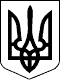 Дергачівська міська радаVІІІ сесія VІІ скликанняРІШЕННЯВід 31 березня 2016 року                                                                                          № 37Про надання дозволу на виготовлення технічної документації із землеустрою щодо встановлення меж частини земельної ділянки, на яку поширюються права особистого сервітуту для обслуговування тимчасових споруд – торгівельних павільйонів з продажу продовольчих та непродовольчих товарів на умовах сервітуту, розташованої на території Дергачівської міської ради м. Дергачі вул. Залізнична між об’єктами нерухомості №31 та №33 Дергачівського району Харківської області ФО-П Земляній А.С.Розглянувши заяву фізичної особи-підприємця Земляної Аліни Сергіївни, яка зареєстрована за адресою: м. Дергачі, вул. Польова, 23 про надання дозволу на виготовлення технічної документації із землеустрою щодо встановлення меж частини земельної ділянки, на яку поширюється право особистого сервітуту, орієнтовною площею  для обслуговування тимчасових споруд – торгівельних павільйонів з продажу продовольчих та непродовольчих товарів, розташованої на території Дергачівської міської ради в м. Дергачі вул. Залізнична між об’єктами нерухомості №31 та №33 Дергачівського району Харківської області, повідомлення про виконання вимог розміщення тимчасових споруд, паспорт прив’язки ТС двох торговельних павільйонів з продажу продовольчих та непродовольчих товарів в м. Дергачі по вул. Залізнична між об’єктами нерухомості №31 та №33 Дергачівського району Харківської області, виданий сектором містобудування та архітектури Дергачівської районної державної адміністрації, рішення № 17 LXXII сесії VI скликання “Про нову редакцію «Тимчасового порядку щодо встановлення договору особистого сервітуту на земельні ділянки під тимчасовими спорудами для провадження підприємницької діяльності та для обслуговування інших споруд на території Дергачівської міської ради» від 30.04.2015 р., відповідно до ст.ст. 12, 99, 123 Земельного Кодексу України, ст.ст. 19, 25, 55-1 Закону України «Про землеустрій», Закону України «Про внесення змін до деяких законодавчих актів України щодо розмежування земель державної та комунальної власності», керуючись ст.26, 59 Закону України «Про місцеве самоврядування в Україні», міська рада, -ВИРІШИЛА:1. Дозволити фізичній особі-підприємцю Земляній Аліні Сергіївні замовити в організації, яка має відповідний дозвіл (ліцензію на виконання робіт) виготовлення технічної документації із землеустрою щодо встановлення меж частини земельної ділянки, на яку поширюється право сервітуту, орієнтовною площею  у користування на умовах сервітуту для обслуговування тимчасових споруд – торгівельних павільйонів з продажу продовольчих та непродовольчих товарів на території Дергачівської міської ради в м. Дергачі вул. Залізнична між об’єктами нерухомості №31 та №33 Дергачівського району Харківської області.2. Технічну документацію з землеустрою подати на розгляд Дергачівської міської ради відповідно до вимог законодавства України.Дергачівський міський голова                                                               О.В.Лисицький 